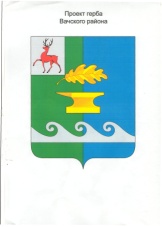 Администрация Чулковского сельсоветаВачского муниципального района Нижегородской областиПОСТАНОВЛЕНИЕот 04.08.2022г.                                                                                              № 28Об утверждении нормативных затрат на обеспечение функций муниципальных органов Чулковского сельсовета Вачского муниципального района Нижегородской области на 2023 годВ соответствии с частью 5 статьи 19 Федерального закона от 5 апреля 2013 года № 44-ФЗ «О контрактной системе в сфере закупок товаров, работ, услуг для обеспечения государственных и муниципальных нужд», постановлением администрации Чулковского сельсовета Вачского муниципального района Нижегородской области от  18.06.2019 года № 52«Об утверждении требований к порядку разработки и принятия нормативных правовых актов о нормировании в сфере закупок для обеспечения муниципальных нужд Чулковского сельсовета Вачского муниципального района Нижегородской области, содержанию указанных актов и обеспечению их исполнения», постановлением администрации Чулковского сельсовета Вачского муниципального района Нижегородской области от 01.02.2016 № 9 «Об утверждении Правил определения нормативных затрат на обеспечение функций администрации Чулковского сельсовета Вачского муниципального района Нижегородской области» администрация Чулковского сельсовета Вачского муниципального района, постановлением от 18.06.2019 « О внесении изменений в постановление администрации Чулковского сельсовета Вачского муниципального района Нижегородской области от 01.02.2016г. №9»  постановляет:1. Утвердить нормативные затраты на обеспечение функций муниципальных органов администрации Чулковского сельсовета Вачского муниципального района Нижегородской области на 2023 год (далее - нормативные затраты) согласно приложению.2. Настоящее постановление опубликовать в единой информационной системе в сфере закупок и на сайте администрации Чулковского сельсовета Вачского муниципального района в информационно-телекоммуникационной сети Интернет.3. Настоящее постановление вступает в силу с 1 января 2023г.4.Контроль за исполнением настоящего постановления оставляю за собой.Глава администрации							Т.Н. АбросимоваПриложение1Утверждено:постановлением администрации Чулковского сельсовета Вачского муниципального района Нижегородской областиот 04.08.2022 г. № 28Нормативные затраты на обеспечение функций Администрации Чулковского сельсовета Вачского муниципального района Нижегородской области на 2023 годЗатраты на информационно-коммуникационные технологииЗатраты на услуги связи1. Абонентская плата *(предоставление услуги в течение 12 месяцев)*Здесь и далее по тексту указаны нормативные затраты в соответствии с Правилами расчета нормативных затрат на обеспечение функций муниципальных органов администрации Чулковского сельсовета  Вачского муниципального района Нижегородской области (Приложение к Правилам определения нормативных затрат на обеспечение функций муниципальных органовЧулковского сельсовета  Вачского муниципального района), утвержденным постановлением администрации Чулковского сельсовета Вачского муниципального района Нижегородской области от 01.02.2016 года № 9,, постановлением от 18.06.2019  « О внесении изменений в постановление администрации Чулковского сельсовета Вачского муниципального района Нижегородской области от 01.02.2016г№9»   ).2. Местные, междугородние и международные телефонные соединения (предоставление услуг в течение 12 месяцев)Местные телефонные соединенияМеждугородние телефонные соединения 3. Сеть «Интернет» и услуги интернет-провайдеров(предоставление услуг в течение 12 месяцев)4.Приобретение услуг по защите информации (предоставление услуг в течение 12 месяцев)Затраты на содержание имущества5. Техническое обслуживание и регламентно-профилактический ремонт принтеров, компьютеров, 
многофункциональных устройств и копировальных аппаратов (оргтехники) (предоставление услуги в течение 12 месяцев)6. Услуги по сопровождению программного обеспечения и
приобретение простых (неисключительных) лицензий на использование программного обеспечения (предоставление услуг в течение 12 месяцев)7.Услуги по сопровождению справочно-правовых систем(предоставление услуг в течение 12 месяцев)Затраты на приобретение основных средств8. Затраты на приобретение материальных запасов. Приобретение магнитных и оптических носителей информации10. Затраты на приобретение мониторов, системных блоков, блоков бесперебойного питания, мышки II Прочие затратыУслуги почтовой связи11. Затраты на оплату услуг почтовой связи Затраты на транспортные услуги12. Затраты на услуги перевозки (предоставление услуги в течение 12 месяцев)14. Затраты на коммунальные услуги (предоставление услуги в течение 12 месяцев)15. Затраты на содержание прилегающей территории(предоставление услуги в течение 12 месяцев)16. Затраты на вывоз твердых бытовых отходов (предоставление услуги в течение 12 месяцев)17. Затраты на оплату типографических работ, информационных услуг, которые включают в себя затраты на приобретение периодических печатных изданий, справочной литературы, а также подачу объявлений в печатные издания 18. Затраты на оплату услуг по договорам гражданско-правового характера19. Ремонт и обслуживание автотранспорта (предоставление услуги в течение 12 месяцев)20. Затраты на приобретение полисов обязательного страхования гражданской ответственности владельцев транспортных средств 21. Затраты на техосмотр транспортных средств Затраты на приобретение материальных запасов, не отнесенныек затратам на приобретение материальных запасов в рамках затрат на информационно-коммуникационные технологии 22. Затраты на приобретение канцелярских принадлежностей 23. Приобретение хозяйственных товаров и принадлежностей 24. Затраты на приобретение горюче-смазочных материалов 25. Затраты на приобретение запасных частей для транспортных средств26. Затраты на капитальный ремонт государственного имущества 27. Затраты на приобретение образовательных услуг, предоставляемых в результате участия в форумах, семинарах, научных конференциях, круглых столах, конгрессахДолжностьКоличество абонентских номеров пользовательского (оконечного) оборудования, подключенного к сети местной телефонной связи, используемых для передачи голосовой информацииЕжемесячная абонентская плата в расчете на 1 абонентский номер для передачи голосовой информации(не более, руб.)Затраты,руб.Глава администрации1260260Иные сотрудники администрации1260260Итого2520ДолжностьКоличество абонентских номеров для передачи голосовой информации, используемых для местных телефонных соединенийПродолжительность местных телефонных соединений в месяц в расчете на 1 абонентский номер для передачи голосовой информации (мин)Цена минуты разговора при местных телефонных соединениях (не более, руб.)Затраты,руб.Глава администрации170000,986860Иные сотрудники администрации1              125500,9812299Итого219159ДолжностьКоличество абонентских номеров для передачи голосовой информации, используемых для междугородних телефонных соединенийПродолжительность междугородних телефонных соединений в месяц в расчете на 1 абонентский телефонный номер для передачи голосовой информацииЦена минуты разговора при междугородних телефонных соединениях(не более, руб.)Затраты,руб.Глава администрации1по необходимостив соответствии с тарифамиИные сотрудники администрации1по необходимостив соответствии с тарифамиИтого2Пропускная способность каналов передачи данных сети «Интернет»Количество каналов передачи данных сети «Интернет»Месячная цена аренды канала передачи данных сети «Интернет»(не более, руб.)Затраты, в год(не более ,руб.)1 MБИТ/с199011880Итого11880Наименование услуг по защите информацииКоличество приобретаемых услуг по защите информацииЦена единицы услуги по защите информации(не более, руб.)Затраты, в год(не более ,руб.)Покупка (продление) лицензии на антивирус ESSETNOD32,KASPERSKYanti-Virus.по 1 комплекту на  компьютер                  200012000Модель принтера, многофункционального устройства, копировального аппарата (оргтехники)Количество принтеров, компьютеров многофункциональных устройств и копировальных аппаратов (оргтехники)Цена технического обслуживания и регламентно-профилактического ремонта принтеров,компьютеров многофункциональных устройств и копировальных аппаратов (оргтехники) в год(не более, руб.)Затраты,руб.Копировальные аппараты41500015000Компьютеры715000     15000Факсы250005000Итого35000Наименование баз данных (реестров информации)Количество услуг по сопровождению баз данных (реестров информации)Цена сопровождения баз данных (реестров информации)(не более, руб.)Затраты,руб. Системное программное обеспечение, в т.ч.:- 1С Предприятия-СБИС1135000                          7400350007400Итого:--42400Наименование баз данных (реестров информации)Количество услуг по сопровождению справочно- правовых системЦена сопровождения справочно- правовых систем(не более, руб.)Затраты,руб.-Оказание услуг по информационному сопровождению программы «КонсультантПлюс»1                          600072000Итого:--    72000ДолжностьНаименование носителя информацииПланируемое к приобретению количество носителя информацииЦена 1 единицы носителя информации
(не более, руб.)Затраты,руб.Глава администрации- USB-флешнакопитель;объем памяти - 8 Гб1800800Иные сотрудники администрации- USB-флешнакопитель;объем памяти - 8 Гб38002400Итого-3200ДолжностьНаименование Планируемое к приобретению Цена 1 единицы 
(не более, руб.)Затраты,руб.Иные специалистыксерокс11500015000Иные сотрудники администрацииМышки для компьютера2400800Итого-15800Количество отправлений в годЦена 1 отправления(не более, руб.)Затраты,руб.Конверты, открытки                                  501800Заказные письма858500Итого10300Вид услугФактическое количество за год / тарифЗатраты на планируемый год (не более, руб.)Вывоз щебня1000/26260000Итого260000Виды услугТариф за ед.кол-воЗатраты,руб.Электроэнергия9,1 руб/62000кВт.ч564200Холодное водоснабжение65,0руб/25,34 куб.м.1647,10Теплоснабжение3093,85руб/123,2Гкал                         381162,32Итого947009,42Вид услугФактическое количество за год / тарифЗатраты на планируемый год (не более, руб.)Обкашиваниедеревень  и сельских дорог90ч/1900171000Расчистка дорог от снега600ч/18001080000Опашка деревень100ч/1600160000Итого1411000Вид услугФактическое количество за год / тарифЗатраты на планируемый год (не более, руб.)Вывоз твердых бытовых отходов9куб.м./663,56                              5972,04Вывоз твердых бытовых отходов(с кладбища)56куб. м./663,5637159,36Итого43131,40Фактические затраты в отчетном финансовом году с учетом изменения тарифовЗатраты на плановый период с учетом изменения тарифов(не более, руб.)Затраты,руб.Подача объявлений в печатные издания 7007000Газета «Вачская газета»16001600Печатные типографские бланки30003000итого11600Вид услугФактическое количество за год Затраты на планируемый год (не более, руб.)Ремонт водопроводов8350000Ремонт памятников840000Ремонт уличного освещения85140000Итого530000Марка автомобиляФактические затратыЗатраты на планируемый год (не более, руб.)CHEVROLET NIVA,212300-5570000Итого70000Марка автомашиныКол-воФактические затратыЗатраты на планируемый год (не более, руб.)CHEVROLET NIVA,212300-5518000Итого8000Марка автомашиныКол-воФактические затратыЗатраты на планируемый год (не более, руб.)CHEVROLET NIVA,212300-55110000Итого10000Предметы канцелярских принадлежностейЕдиница измеренияКоличество предметов канцелярских принадлежностейЦена предмета канцелярских принадлежностей(не более, руб.)Затратыруб.Бумага А4пач.4554024300Бумага для факсашт4105          420Ручка шариковаяшт.1235420Карандашшт.61060Закладки клейкие бум.шт.530150Клей ПВАшт.430120Корректирующая жидкостьшт.450200Файл-вкладыш А4упак.52001000Клей карандашшт.42080Папка скоросшиватель с прижимомшт.202004000Папка конверт с кнопкойшт.520100Папка уголокшт.10                   20200Папка скоросшиватель бумажнаяшт.3020600Краска штемпельнаяшт.14040Скрепки упак.51575Скрепки упак.340120Скотч шт.360180Скотч 15ммшт.1030300Скотч двухстороннийшт.1100100Скобы для степлерашт.530150Папка скоросшиватель пластик.шт.20                    30600Календарь настольныйшт.370            140Стержни для шариковых ручекшт.103,50             35ТекстовыделительШт.560300Кнопки концелярскиешт360            90Ежедневникишт.45002000Итого---35780Наименование хозяйственного товара и принадлежностиЕдиница измеренияКоличество хозяйственного товара и принадлежностиЦена единицы хозяйственных товаров и принадлежностей (не более, руб.)Затраты руб.Тряпка для полашт.250100Веникшт.390270Швабрашт.1140140Перчатки резиновыешт.1240480Средство для мытья полашт.470280Средство для оконшт.3300900Мешки для мусора уп.850400Мешки для мусора уп.580400Лампы светодиодныешт.5                      1500                7500Халат рабочийшт.1600600Ведро хозяйственноешт.19090Мыло туалетноешт.435                 140Итого:--11300Марка автомобиляНорма расходов (л)Норма потребления не (более литров в год)Затраты, (не более, руб.)CHEVROLET NIVA,212300-55лето11,5л/100км пробегазима 11,5л/100кмпробега300л240000CHEVROLETNIVA,212300-55 масло,тосол,антифриз30000Итого270000Марка автомобиляФактические затратыЗатраты на планируемый год (не более, руб.)CHEVROLET NIVA,212300-5530000ИтогоВид услугФактическое количество за год Затраты на планируемый год (не более, руб.)Щебень                               10001000000Материал на ремонт уличного освещения60000Материал на ремонт памятников30000Итого                                880000ДолжностьВид образовательных услугКоличество работников, направляемых для участия в форуме, семинаре, научной конференции, круглом столе, конгрессеЦена участия одного работника в
одном виде форума, семинара, научной конференции, круглого стола, конгресса(не более, руб.)Затраты,руб.Иные сотрудники администрацииОбучающий семинар240008000Итого8000